ФОНД «ЦЕНТР СОДЕЙСТВИЯ ЕВРЕЙСКОЙ ЖИЗНИ МОЛОДЕЖИ «ГИЛЕЛЬ»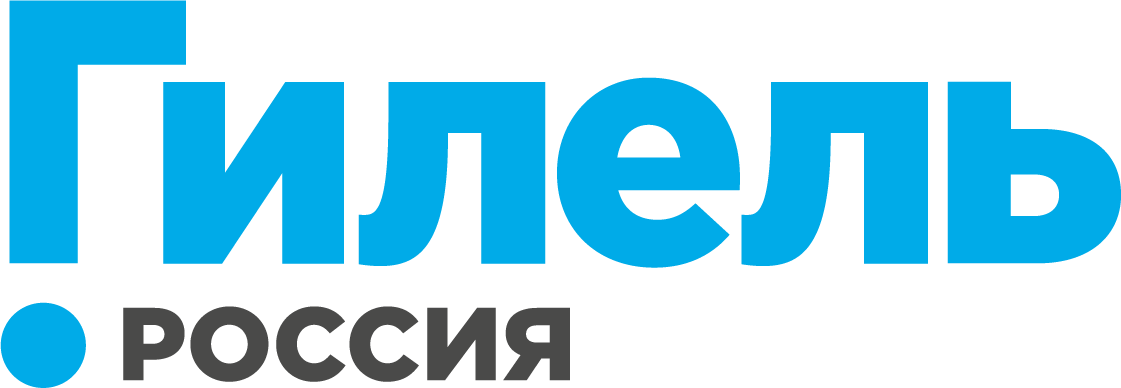 Поддержать деятельность «Гилеля» можно перечислив денежные средства на наш счет.Фонд «Центр содействия еврейской жизни молодежи «ГИЛЕЛЬ»
Юридический адрес: 101000, г. Москва, ул. Покровка, дом 1/13/6, стр. 2 офис 6
Почтовый адрес: 101000, г. Москва, ул. Покровка, дом 1/13/6, стр. 2
Тел. +7 (495) 628-03- 34
Факс +7 (495) 628-41- 21
КПП 770101001
ИНН 7708525449
ОКПО 73518242
ОГРН 1047796365011р/с 40703810638000007251
к/с 30101810400000000225
в ПАО СБЕРБАНК г.Москва
БИК 044525225Назначение платежа: Целевое пожертвование на уставную деятельность